INSTITUTO FEDERAL DE EDUCAÇÃO, CIÊNCIA E TECNOLOGIA SUL-RIO-GRANDENSEOfício-CONSUP 05/2020                                                   Pelotas, 28 de agosto de 2020.Aos/Às: Representantes do Conselho Superior do IFSulAssunto: ConvocaçãoSenhores e Senhoras,           De ordem do Senhor Presidente do Conselho Superior do Instituto Federal de Educação, Ciência e Tecnologia Sul-rio-grandense, professor Flávio Luis Barbosa Nunes, vimos convocar Vossas Senhorias para a reunião ordinária do referido Conselho, que será realizada dia 10 de setembro próximo, com início às 9 horas, via webconferência, para tratar da pauta abaixo relacionada.           Lembramos que, na impossibilidade de participar da reunião, seja feita a comunicação à Secretaria do Conselho e ao conselheiro suplente, com 48 horas de antecedência, conforme art. 17 do Regulamento do Conselho.Ordem do dia:01 - Atas 01, 02 e 04/202002 - Mandato de conselheiros do CONSUP (presidente)03 - Atas resumidas das reuniões do CONSUP (presidente)04 - Plano de contingência (presidente e Sapucaia do Sul)05 – Portaria ad referendum 929/2020 – esclarecimentos (PROPESP)06 - Reserva de vagas para servidores nos cursos de pós-graduação do IFSul (Nilo Campos)07 - Flexibilização de reingresso no retorno das atividades (Santana do Livramento – Everton Felix)08 - Criação do Núcleo de Assessoramento Técnico-científico do CaVG (Álvaro Nebel)09 - Status da parceria para uso das plataformas da Google Suite (Pelotas-Cléberson)10 - Alteração do Regimento Geral (DDI- Ana Paula)  Quórum qualificado11 - Regimento Interno do Comitê de Ética em Pesquisa (PROPESP-Vinícius)12 - Processo eleitoral (Pelotas-Janete Otte)13 - Participação das representações estudantis nas decisões sobre as atividades pedagógicas não presenciais (Representações estudantis – Cláudia)14 -Comissão TAES, Gestão, PROGEP, Sindicato (Venâncio Aires-Gabriele)Atenciosamente,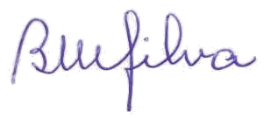 Berenice Mattos da SilvaSecretária do CONSUP